Catatan :   1 sks = (50’ TM + 50’ PT + 60’ BM)/Minggu 	BM 	= Belajar Mandiri				                T = Teori (aspek ilmu pengetahuan)                    TM = Tatap Muka (Kuliah) 	PS	= Praktikum Simulasi  (1sks=2,76 jam/minggu)	P = Praktek (aspek ketrampilan kerja)                     PT  = Penugasan Terstruktur. 	PL	= Praktikum Langsung (1 sks = 2,76 jam/minggu)                 NSM = nilai skore matakuliahSILABUSMata Kuliah 	: Perancangan Proses Bisnis Kode/bobot/Semester 	:  IEH4E3 / 3 sks / 6Capaian Pembelajaran Matakuliah (CP-MK)/Student Outcomes :Setelah mengikuti matakuliah ini mahasiswa:SO6 Mahasiswa mampu merancang sistem terintegrasi sesuai standar teknis, keselamatan dan kesehatan lingkungan yang berlaku dengan mempertimbangkan aspek kinerja dan keandalan, kemudahan penerapan dan keberlanjutan, serta memperhatikan faktorfaktor ekonomi, sosial, dan kulturalKemampuan yang direncanakan tiap tahapan belajar (Sub-CP-MK)/Learning outcomes:  Setelah mengikuti matakuliah ini mahasiswa:LO1  Mahasiswa mampu menjelaskan konsep proses bisnisLO2  Mampu melakukan pemodelan dan dokumentasi proses bisnisLO3 Mahasiswa mampu melakukan analisis proses bisnis relatif terhadap ukuran kinerja proses bisnisLO4 Mahasiswa mampu merancang proses bisnis dengan menggunakan metode reengineering, benchmark, atau streamlining dengan memperhatikan kriteria kinerja proses.Deskripsi Singkat MKDalam Mata Kuliah ini dipelajari pendekatan sistem dalam melihat proses bisnis, konsep proses bisnis, pemodelan dan dokumentasi proses bisnis, kriteria kinerja (ukuran atau indicator) keberhasilan proses bisnis yang meliputi efisiensi, efektifitas, kualitas, dan adaptabilitas (sosial dan kultural). Dalam mata kuliah ini, penggunaan (pendekatan) teknologi informasi digunakan melalui pemodelan dan perancangan proses dengan penggunaan Software BPMN dan Visio. Penggunaan Software dilakukan dalam bentuk pelatihan penggunaan aplikasi (software) BPMN dan Visio. Kemampuan akhir yang diharapkan adalah disamping mahasiswa memahami proses bisnis dalam perspektif sistem, dapat juga melakukan analisis dan perancangan proses bisnsi dengan memperhatikan kriteria keberhasilan proses bisnis. Perancangan proses bisnis dapat dalam rangka perbaikan proses bisnis atau dapat juga dilakukan dalam rangka rekayasa ulang proses bisnis. Hasil rancangan harus dapat dipresentasikan secara berkelompok. Metode yang dapat digunakan dalam perancangan proses bisnis adalah metode Business Process Improvement, Business Process Reengineering, atau Business Process Benchmarking.Pokok Bahasan (Subject Matter):Proses bisnis, analysis, design, kinerja proses, re-engineering, benchmarking, streamliningPustaka Utama:Manuel Laguna, Johan Marklund (2013), Business Process Modelling, Simualtion, and Design. New Delhi : PearsonSusan Page (2010), The Power of Business Process Improvement -  10 Step to Increase Effectiveness, Efficiency, and Adaptability, New York : Amacom.Pustaka Penunjang :Arthur R.Tenner, Irving J. DeToro, “Process Redesign”, Engineering Process ImprovementHarrington, H.J. (1991) “Business Process Improvement”, New York : McGraw-Hill, IncMike Rother, Jhon Sook, (1999) Learning to See – Value Stream Mapping to Create Value and Eliminate Muda, Brooklyn: BCIT LibraryRANCANGAN TUGAS 1TUGAS 1		: Konsep Proses BisnisMATA KULIAH 		: Perancangan Proses BisnisSEMESTER 		: 6METODE		: DISCOVERY & COOPERATIVE LEARNING 1. TUJUAN TUGAS : Menghasilkan paper yang menjelaskan tentang konsep proses bisnis dan identifikasi proses bisnis pada studi kasus yang diberikan.2. LEARNING OUTCOMES:LO1 Mahasiswa mampu menjelaskan konsep proses bisnis3. URAIAN TUGAS:Obyek Garapan: konsep proses bisnis dan implementasi klasifikasi proses bisnisYang Harus Dikerjakan & Batasan-batasan: Dikerjakan secara kelompok (4-5 orang/kelompok) Melakukan studi literature berkaitan dengan konsep proses bisnis sesuai format yang diberikanMembuat klasifikasi proses bisnis berdasarkan studi kasus yang diberikanHasil studi literatur dan klasifikasi proses bisnis dituangkan dalam laporan tugas 1 sesuai format yang ditentukanFormat yang ditentukan disampaikan saat pertemuan pemberian tugasMempresentasikan hasil tugas Metodologi/ Cara Pengerjaan:Melakukan studi literatur konsep proses bisnisMembuat resume sesuai studi literatur yang dilakukanMembuat klasifikasi proses bisnisMenyusun laporan sesuai format yang diberikanMenyiapkan presentasi tugasPresentasi di kelas sesuai waktu yang ditentukan.Kriteria luaran tugas yang dihasilkan/dikerjakan:Laporan tugas sesuai format yang ditentukanPresentasi Menjelaskan hasil Tugas.4.  KRITERIA PENILAIAN :Literatur yang digunakan (20%)Kelengkapan tugas (20%)Pemahaman konsep saat presentasi (20%)Hasil klasifikasi proses (20%)Presentasi (bobot 20%)5.  JADWAL PELAKSANAAN:Pengumpulan tugas		: Pertemuan ke-3Pelaksanaan Presentasi		: Pertemuan ke-4Pengumuman hasil evaluasi	: Pertemuan ke-46.  LAIN-LAIN:Bobot tugas kali ini adalah 20% dari total bobot evaluasi matakuliah.RANCANGAN TUGAS 2TUGAS 2		: Analisis Proses BisnisMATA KULIAH 		: Perancangan Proses BisnisSEMESTER 		: 6METODE		: DISCOVERY & COOPERATIVE LEARNING 1. TUJUAN TUGAS : Menghasilkan paper yang menjelaskan kriteria keberhasilan proses dan analisis proses sesuai studi kasus yang dibahas.2. LEARNING OUTCOMES:LO3 Mahasiswa mampu melakukan analisis proses bisnis relatif terhadap ukuran kinerja proses bisnis3. URAIAN TUGAS:Obyek Garapan: Studi kasus analisis proses bisnisYang Harus Dikerjakan & Batasan-batasan: Dikerjakan secara kelompok (4-5 orang/kelompok) Menentukan kriteria kinerja proses yang akan dibahasMenentukan kasus analisis proses bisnis sesuai kinerja proses yang dibahasMelakukan analisis proses bisnisMembuat laporan sesuai format yang ditentukanMempresentasikan hasil tugasMetodologi/ Cara Pengerjaan:Tentukan kriteria kinerja proses yang dibahasTentukan kasus proses bisnis yang dibahasBuat kamus kinerja prosesLakukan analisis sesuai dengan metode analisis yang dipelajari berdasarkan kasus yang dibahasSusun laporan tugas sesuai format yang ditentukanKriteria luaran tugas yang dihasilkan/dikerjakan:Laporan tugas sesuai format yang ditentukanPresentasi Menjelaskan hasil Tugas.4.  KRITERIA PENILAIAN :Kelengkapan tugas (20%)Pemahaman konsep saat presentasi (30%)Logika analisis (hasil tugas) (50%)5.  JADWAL PELAKSANAAN:Pengumpulan tugas		: Pertemuan ke-9Pelaksanaan Presentasi		: Pertemuan ke-10Pengumuman hasil evaluasi	: Pertemuan ke-106.  LAIN-LAIN:Bobot tugas kali ini adalah 20% dari total bobot evaluasi matakuliah.RANCANGAN TUGAS 3TUGAS 3		: Perancangan Proses BisnisMATA KULIAH 		: Perancangan Proses BisnisSEMESTER 		: 6METODE		: DISCOVERY & COOPERATIVE LEARNING 1. TUJUAN TUGAS : Menghasilkan rancangan perbaikan proses bisnis dengan menggunakan salah satu metode yaitu streamlining, re-enginering, dan atau benchmarking.2. LEARNING OUTCOMES:LO3 Mahasiswa mampu merancang proses bisnis dengan menggunakan metode reengineering, benchmark, atau streamlining dengan memperhatikan kriteria kinerja proses melakukan analisis proses bisnis relatif terhadap ukuran kinerja proses bisnis3. URAIAN TUGAS:Obyek Garapan: Studi kasus perancangan Proses bisnisYang Harus Dikerjakan & Batasan-batasan: Dikerjakan secara kelompok (4-5 orang/kelompok) Tentukan kasus yang dibahasTentukan metode perbaikan dan perancangan proses bisnisLakukan analisis sesuai kriteria keberhasilan prosesLakukan perancangan perbaikan proses bisnis sesuai metode yang ditentukanBuat laporan tugasPresentasikan hasil tugasMetodologi/ Cara Pengerjaan:Tentukan kriteria kinerja proses yang dibahasTentukan kasus proses bisnis yang dibahasBuat kamus kinerja prosesLakukan analisis sesuai dengan metode analisis yang dipelajari berdasarkan kasus yang dibahasLakukan rancangan perbaikan proses bisnis dengan setidaknya salah satu metode (streamlining, benchmarking, atau re-engineering)Susun laporan tugas sesuai format yang ditentukanPresentasikan tugas secara individu (dapat presentasi lisan)Kriteria luaran tugas yang dihasilkan/dikerjakan:Laporan tugas sesuai format yang ditentukanPresentasi Menjelaskan hasil Tugas.4.  KRITERIA PENILAIAN :Kelengkapan tugas (20%)Pemahaman konsep saat presentasi (20%)Logika analisis (hasil tugas) (30%)Hasil rancangan (30%)5.  JADWAL PELAKSANAAN:Pengumpulan tugas		: Pertemuan ke-13Pelaksanaan Presentasi		: Pertemuan ke-14Pengumuman hasil evaluasi	: Pertemuan ke-146.  LAIN-LAIN:Bobot tugas kali ini adalah 20% dari total bobot evaluasi matakuliah. 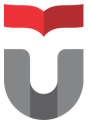 RENCANA PEMBELAJARAN SEMESTERPROGRAM STUDI TEKNIK INDUSTRI FAKULTAS REKAYASA INDUSTRI – TELKOM UNIVERSITYRENCANA PEMBELAJARAN SEMESTERPROGRAM STUDI TEKNIK INDUSTRI FAKULTAS REKAYASA INDUSTRI – TELKOM UNIVERSITYRENCANA PEMBELAJARAN SEMESTERPROGRAM STUDI TEKNIK INDUSTRI FAKULTAS REKAYASA INDUSTRI – TELKOM UNIVERSITYRENCANA PEMBELAJARAN SEMESTERPROGRAM STUDI TEKNIK INDUSTRI FAKULTAS REKAYASA INDUSTRI – TELKOM UNIVERSITYRENCANA PEMBELAJARAN SEMESTERPROGRAM STUDI TEKNIK INDUSTRI FAKULTAS REKAYASA INDUSTRI – TELKOM UNIVERSITYRENCANA PEMBELAJARAN SEMESTERPROGRAM STUDI TEKNIK INDUSTRI FAKULTAS REKAYASA INDUSTRI – TELKOM UNIVERSITYRENCANA PEMBELAJARAN SEMESTERPROGRAM STUDI TEKNIK INDUSTRI FAKULTAS REKAYASA INDUSTRI – TELKOM UNIVERSITYRENCANA PEMBELAJARAN SEMESTERPROGRAM STUDI TEKNIK INDUSTRI FAKULTAS REKAYASA INDUSTRI – TELKOM UNIVERSITYMATA KULIAHMATA KULIAHMATA KULIAHMATA KULIAHKODERumpun MKBOBOT (sks)BOBOT (sks)SEMESTERDirevisiPerancangan Proses BisnisPerancangan Proses BisnisPerancangan Proses BisnisPerancangan Proses BisnisIEH-4A3Industrial Engineering DesignT=3P=061OTORISASIPengembang RPSPengembang RPSKetua Kelompok KeahlianKetua Kelompok KeahlianKa PRODIKa PRODIOTORISASIHeriyono Lalu, S.T., M.T.Heriyono Lalu, S.T., M.T.Ir. Marina Y.L., M.SiIr. Marina Y.L., M.SiAri Yanuar Ridwan, S.T., M.T.Ari Yanuar Ridwan, S.T., M.T.Capaian Pembelajaran Lulusan Prodi/Student Outcomes dan Capaian Pembelajaran MK/ Learning OutcomesCapaian Pembelajaran Lulusan Prodi/Student Outcomes dan Capaian Pembelajaran MK/ Learning OutcomesCapaian Pembelajaran Lulusan Prodi/Student Outcomes dan Capaian Pembelajaran MK/ Learning OutcomesCapaian Pembelajaran Lulusan Prodi/Student Outcomes dan Capaian Pembelajaran MK/ Learning OutcomesCapaian Pembelajaran Lulusan Prodi/Student Outcomes dan Capaian Pembelajaran MK/ Learning OutcomesCapaian Pembelajaran Lulusan Prodi/Student Outcomes dan Capaian Pembelajaran MK/ Learning OutcomesCapaian Pembelajaran Lulusan Prodi/Student Outcomes dan Capaian Pembelajaran MK/ Learning OutcomesCapaian Pembelajaran Lulusan Prodi/Student Outcomes dan Capaian Pembelajaran MK/ Learning OutcomesCapaian Pembelajaran Lulusan Prodi/Student Outcomes dan Capaian Pembelajaran MK/ Learning OutcomesCapaian Pembelajaran Lulusan Prodi/Student Outcomes dan Capaian Pembelajaran MK/ Learning OutcomesSO6   Mahasiswa mampu merancang sistem terintegrasi sesuai standar teknis, keselamatan dan kesehatan lingkungan yang berlaku dengan mempertimbangkan aspek kinerja dan keandalan, kemudahan penerapan dan keberlanjutan, serta memperhatikan faktorfaktor ekonomi, sosial, dan kulturalSO6   Mahasiswa mampu merancang sistem terintegrasi sesuai standar teknis, keselamatan dan kesehatan lingkungan yang berlaku dengan mempertimbangkan aspek kinerja dan keandalan, kemudahan penerapan dan keberlanjutan, serta memperhatikan faktorfaktor ekonomi, sosial, dan kulturalSO6   Mahasiswa mampu merancang sistem terintegrasi sesuai standar teknis, keselamatan dan kesehatan lingkungan yang berlaku dengan mempertimbangkan aspek kinerja dan keandalan, kemudahan penerapan dan keberlanjutan, serta memperhatikan faktorfaktor ekonomi, sosial, dan kulturalSO6   Mahasiswa mampu merancang sistem terintegrasi sesuai standar teknis, keselamatan dan kesehatan lingkungan yang berlaku dengan mempertimbangkan aspek kinerja dan keandalan, kemudahan penerapan dan keberlanjutan, serta memperhatikan faktorfaktor ekonomi, sosial, dan kulturalSO6   Mahasiswa mampu merancang sistem terintegrasi sesuai standar teknis, keselamatan dan kesehatan lingkungan yang berlaku dengan mempertimbangkan aspek kinerja dan keandalan, kemudahan penerapan dan keberlanjutan, serta memperhatikan faktorfaktor ekonomi, sosial, dan kulturalSO6   Mahasiswa mampu merancang sistem terintegrasi sesuai standar teknis, keselamatan dan kesehatan lingkungan yang berlaku dengan mempertimbangkan aspek kinerja dan keandalan, kemudahan penerapan dan keberlanjutan, serta memperhatikan faktorfaktor ekonomi, sosial, dan kulturalSO6   Mahasiswa mampu merancang sistem terintegrasi sesuai standar teknis, keselamatan dan kesehatan lingkungan yang berlaku dengan mempertimbangkan aspek kinerja dan keandalan, kemudahan penerapan dan keberlanjutan, serta memperhatikan faktorfaktor ekonomi, sosial, dan kulturalSO6   Mahasiswa mampu merancang sistem terintegrasi sesuai standar teknis, keselamatan dan kesehatan lingkungan yang berlaku dengan mempertimbangkan aspek kinerja dan keandalan, kemudahan penerapan dan keberlanjutan, serta memperhatikan faktorfaktor ekonomi, sosial, dan kulturalSO6   Mahasiswa mampu merancang sistem terintegrasi sesuai standar teknis, keselamatan dan kesehatan lingkungan yang berlaku dengan mempertimbangkan aspek kinerja dan keandalan, kemudahan penerapan dan keberlanjutan, serta memperhatikan faktorfaktor ekonomi, sosial, dan kulturalSO6   Mahasiswa mampu merancang sistem terintegrasi sesuai standar teknis, keselamatan dan kesehatan lingkungan yang berlaku dengan mempertimbangkan aspek kinerja dan keandalan, kemudahan penerapan dan keberlanjutan, serta memperhatikan faktorfaktor ekonomi, sosial, dan kulturalLO1  Mahasiswa mampu menjelaskan konsep proses bisnisLO1  Mahasiswa mampu menjelaskan konsep proses bisnisLO1  Mahasiswa mampu menjelaskan konsep proses bisnisLO1  Mahasiswa mampu menjelaskan konsep proses bisnisLO1  Mahasiswa mampu menjelaskan konsep proses bisnisLO1  Mahasiswa mampu menjelaskan konsep proses bisnisLO1  Mahasiswa mampu menjelaskan konsep proses bisnisLO1  Mahasiswa mampu menjelaskan konsep proses bisnisLO1  Mahasiswa mampu menjelaskan konsep proses bisnisLO2  Mampu melakukan pemodelan dan dokumentasi proses bisnisLO2  Mampu melakukan pemodelan dan dokumentasi proses bisnisLO2  Mampu melakukan pemodelan dan dokumentasi proses bisnisLO2  Mampu melakukan pemodelan dan dokumentasi proses bisnisLO2  Mampu melakukan pemodelan dan dokumentasi proses bisnisLO2  Mampu melakukan pemodelan dan dokumentasi proses bisnisLO2  Mampu melakukan pemodelan dan dokumentasi proses bisnisLO2  Mampu melakukan pemodelan dan dokumentasi proses bisnisLO2  Mampu melakukan pemodelan dan dokumentasi proses bisnisLO3 Mahasiswa mampu melakukan analisis proses bisnis relatif terhadap ukuran kinerja proses bisnisLO3 Mahasiswa mampu melakukan analisis proses bisnis relatif terhadap ukuran kinerja proses bisnisLO3 Mahasiswa mampu melakukan analisis proses bisnis relatif terhadap ukuran kinerja proses bisnisLO3 Mahasiswa mampu melakukan analisis proses bisnis relatif terhadap ukuran kinerja proses bisnisLO3 Mahasiswa mampu melakukan analisis proses bisnis relatif terhadap ukuran kinerja proses bisnisLO3 Mahasiswa mampu melakukan analisis proses bisnis relatif terhadap ukuran kinerja proses bisnisLO3 Mahasiswa mampu melakukan analisis proses bisnis relatif terhadap ukuran kinerja proses bisnisLO3 Mahasiswa mampu melakukan analisis proses bisnis relatif terhadap ukuran kinerja proses bisnisLO3 Mahasiswa mampu melakukan analisis proses bisnis relatif terhadap ukuran kinerja proses bisnisLO4 Mahasiswa mampu merancang proses bisnis dengan menggunakan metode reengineering, benchmark, atau streamlining dengan memperhatikan kriteria kinerja proses. LO4 Mahasiswa mampu merancang proses bisnis dengan menggunakan metode reengineering, benchmark, atau streamlining dengan memperhatikan kriteria kinerja proses. LO4 Mahasiswa mampu merancang proses bisnis dengan menggunakan metode reengineering, benchmark, atau streamlining dengan memperhatikan kriteria kinerja proses. LO4 Mahasiswa mampu merancang proses bisnis dengan menggunakan metode reengineering, benchmark, atau streamlining dengan memperhatikan kriteria kinerja proses. LO4 Mahasiswa mampu merancang proses bisnis dengan menggunakan metode reengineering, benchmark, atau streamlining dengan memperhatikan kriteria kinerja proses. LO4 Mahasiswa mampu merancang proses bisnis dengan menggunakan metode reengineering, benchmark, atau streamlining dengan memperhatikan kriteria kinerja proses. LO4 Mahasiswa mampu merancang proses bisnis dengan menggunakan metode reengineering, benchmark, atau streamlining dengan memperhatikan kriteria kinerja proses. LO4 Mahasiswa mampu merancang proses bisnis dengan menggunakan metode reengineering, benchmark, atau streamlining dengan memperhatikan kriteria kinerja proses. LO4 Mahasiswa mampu merancang proses bisnis dengan menggunakan metode reengineering, benchmark, atau streamlining dengan memperhatikan kriteria kinerja proses. Assessment TableAssessment TableAssessment TableAssessment TableAssessment TableAssessment TableAssessment TableAssessment TableAssessment TableAssessment TableDiskripsi Singkat MKDiskripsi Singkat MKDalam Mata Kuliah ini dipelajari pendekatan sistem dalam melihat proses bisnis, konsep proses bisnis, pemodelan dan dokumentasi proses bisnis, kriteria kinerja (ukuran atau indicator) keberhasilan proses bisnis yang meliputi efisiensi, efektifitas, kualitas, dan adaptabilitas (sosial dan kultural). Dalam mata kuliah ini, penggunaan (pendekatan) teknologi informasi digunakan melalui pemodelan dan perancangan proses dengan penggunaan Software BPMN dan Visio. Penggunaan Software dilakukan dalam bentuk pelatihan penggunaan aplikasi (software) BPMN dan Visio. Kemampuan akhir yang diharapkan adalah disamping mahasiswa memahami proses bisnis dalam perspektif sistem, dapat juga melakukan analisis dan perancangan proses bisnsi dengan memperhatikan kriteria keberhasilan proses bisnis. Perancangan proses bisnis dapat dalam rangka perbaikan proses bisnis atau dapat juga dilakukan dalam rangka rekayasa ulang proses bisnis. Hasil rancangan harus dapat dipresentasikan secara berkelompok. Metode yang dapat digunakan dalam perancangan proses bisnis adalah metode Business Process Improvement, Business Process Reengineering, atau Business Process Benchmarking.Dalam Mata Kuliah ini dipelajari pendekatan sistem dalam melihat proses bisnis, konsep proses bisnis, pemodelan dan dokumentasi proses bisnis, kriteria kinerja (ukuran atau indicator) keberhasilan proses bisnis yang meliputi efisiensi, efektifitas, kualitas, dan adaptabilitas (sosial dan kultural). Dalam mata kuliah ini, penggunaan (pendekatan) teknologi informasi digunakan melalui pemodelan dan perancangan proses dengan penggunaan Software BPMN dan Visio. Penggunaan Software dilakukan dalam bentuk pelatihan penggunaan aplikasi (software) BPMN dan Visio. Kemampuan akhir yang diharapkan adalah disamping mahasiswa memahami proses bisnis dalam perspektif sistem, dapat juga melakukan analisis dan perancangan proses bisnsi dengan memperhatikan kriteria keberhasilan proses bisnis. Perancangan proses bisnis dapat dalam rangka perbaikan proses bisnis atau dapat juga dilakukan dalam rangka rekayasa ulang proses bisnis. Hasil rancangan harus dapat dipresentasikan secara berkelompok. Metode yang dapat digunakan dalam perancangan proses bisnis adalah metode Business Process Improvement, Business Process Reengineering, atau Business Process Benchmarking.Dalam Mata Kuliah ini dipelajari pendekatan sistem dalam melihat proses bisnis, konsep proses bisnis, pemodelan dan dokumentasi proses bisnis, kriteria kinerja (ukuran atau indicator) keberhasilan proses bisnis yang meliputi efisiensi, efektifitas, kualitas, dan adaptabilitas (sosial dan kultural). Dalam mata kuliah ini, penggunaan (pendekatan) teknologi informasi digunakan melalui pemodelan dan perancangan proses dengan penggunaan Software BPMN dan Visio. Penggunaan Software dilakukan dalam bentuk pelatihan penggunaan aplikasi (software) BPMN dan Visio. Kemampuan akhir yang diharapkan adalah disamping mahasiswa memahami proses bisnis dalam perspektif sistem, dapat juga melakukan analisis dan perancangan proses bisnsi dengan memperhatikan kriteria keberhasilan proses bisnis. Perancangan proses bisnis dapat dalam rangka perbaikan proses bisnis atau dapat juga dilakukan dalam rangka rekayasa ulang proses bisnis. Hasil rancangan harus dapat dipresentasikan secara berkelompok. Metode yang dapat digunakan dalam perancangan proses bisnis adalah metode Business Process Improvement, Business Process Reengineering, atau Business Process Benchmarking.Dalam Mata Kuliah ini dipelajari pendekatan sistem dalam melihat proses bisnis, konsep proses bisnis, pemodelan dan dokumentasi proses bisnis, kriteria kinerja (ukuran atau indicator) keberhasilan proses bisnis yang meliputi efisiensi, efektifitas, kualitas, dan adaptabilitas (sosial dan kultural). Dalam mata kuliah ini, penggunaan (pendekatan) teknologi informasi digunakan melalui pemodelan dan perancangan proses dengan penggunaan Software BPMN dan Visio. Penggunaan Software dilakukan dalam bentuk pelatihan penggunaan aplikasi (software) BPMN dan Visio. Kemampuan akhir yang diharapkan adalah disamping mahasiswa memahami proses bisnis dalam perspektif sistem, dapat juga melakukan analisis dan perancangan proses bisnsi dengan memperhatikan kriteria keberhasilan proses bisnis. Perancangan proses bisnis dapat dalam rangka perbaikan proses bisnis atau dapat juga dilakukan dalam rangka rekayasa ulang proses bisnis. Hasil rancangan harus dapat dipresentasikan secara berkelompok. Metode yang dapat digunakan dalam perancangan proses bisnis adalah metode Business Process Improvement, Business Process Reengineering, atau Business Process Benchmarking.Dalam Mata Kuliah ini dipelajari pendekatan sistem dalam melihat proses bisnis, konsep proses bisnis, pemodelan dan dokumentasi proses bisnis, kriteria kinerja (ukuran atau indicator) keberhasilan proses bisnis yang meliputi efisiensi, efektifitas, kualitas, dan adaptabilitas (sosial dan kultural). Dalam mata kuliah ini, penggunaan (pendekatan) teknologi informasi digunakan melalui pemodelan dan perancangan proses dengan penggunaan Software BPMN dan Visio. Penggunaan Software dilakukan dalam bentuk pelatihan penggunaan aplikasi (software) BPMN dan Visio. Kemampuan akhir yang diharapkan adalah disamping mahasiswa memahami proses bisnis dalam perspektif sistem, dapat juga melakukan analisis dan perancangan proses bisnsi dengan memperhatikan kriteria keberhasilan proses bisnis. Perancangan proses bisnis dapat dalam rangka perbaikan proses bisnis atau dapat juga dilakukan dalam rangka rekayasa ulang proses bisnis. Hasil rancangan harus dapat dipresentasikan secara berkelompok. Metode yang dapat digunakan dalam perancangan proses bisnis adalah metode Business Process Improvement, Business Process Reengineering, atau Business Process Benchmarking.Dalam Mata Kuliah ini dipelajari pendekatan sistem dalam melihat proses bisnis, konsep proses bisnis, pemodelan dan dokumentasi proses bisnis, kriteria kinerja (ukuran atau indicator) keberhasilan proses bisnis yang meliputi efisiensi, efektifitas, kualitas, dan adaptabilitas (sosial dan kultural). Dalam mata kuliah ini, penggunaan (pendekatan) teknologi informasi digunakan melalui pemodelan dan perancangan proses dengan penggunaan Software BPMN dan Visio. Penggunaan Software dilakukan dalam bentuk pelatihan penggunaan aplikasi (software) BPMN dan Visio. Kemampuan akhir yang diharapkan adalah disamping mahasiswa memahami proses bisnis dalam perspektif sistem, dapat juga melakukan analisis dan perancangan proses bisnsi dengan memperhatikan kriteria keberhasilan proses bisnis. Perancangan proses bisnis dapat dalam rangka perbaikan proses bisnis atau dapat juga dilakukan dalam rangka rekayasa ulang proses bisnis. Hasil rancangan harus dapat dipresentasikan secara berkelompok. Metode yang dapat digunakan dalam perancangan proses bisnis adalah metode Business Process Improvement, Business Process Reengineering, atau Business Process Benchmarking.Dalam Mata Kuliah ini dipelajari pendekatan sistem dalam melihat proses bisnis, konsep proses bisnis, pemodelan dan dokumentasi proses bisnis, kriteria kinerja (ukuran atau indicator) keberhasilan proses bisnis yang meliputi efisiensi, efektifitas, kualitas, dan adaptabilitas (sosial dan kultural). Dalam mata kuliah ini, penggunaan (pendekatan) teknologi informasi digunakan melalui pemodelan dan perancangan proses dengan penggunaan Software BPMN dan Visio. Penggunaan Software dilakukan dalam bentuk pelatihan penggunaan aplikasi (software) BPMN dan Visio. Kemampuan akhir yang diharapkan adalah disamping mahasiswa memahami proses bisnis dalam perspektif sistem, dapat juga melakukan analisis dan perancangan proses bisnsi dengan memperhatikan kriteria keberhasilan proses bisnis. Perancangan proses bisnis dapat dalam rangka perbaikan proses bisnis atau dapat juga dilakukan dalam rangka rekayasa ulang proses bisnis. Hasil rancangan harus dapat dipresentasikan secara berkelompok. Metode yang dapat digunakan dalam perancangan proses bisnis adalah metode Business Process Improvement, Business Process Reengineering, atau Business Process Benchmarking.Dalam Mata Kuliah ini dipelajari pendekatan sistem dalam melihat proses bisnis, konsep proses bisnis, pemodelan dan dokumentasi proses bisnis, kriteria kinerja (ukuran atau indicator) keberhasilan proses bisnis yang meliputi efisiensi, efektifitas, kualitas, dan adaptabilitas (sosial dan kultural). Dalam mata kuliah ini, penggunaan (pendekatan) teknologi informasi digunakan melalui pemodelan dan perancangan proses dengan penggunaan Software BPMN dan Visio. Penggunaan Software dilakukan dalam bentuk pelatihan penggunaan aplikasi (software) BPMN dan Visio. Kemampuan akhir yang diharapkan adalah disamping mahasiswa memahami proses bisnis dalam perspektif sistem, dapat juga melakukan analisis dan perancangan proses bisnsi dengan memperhatikan kriteria keberhasilan proses bisnis. Perancangan proses bisnis dapat dalam rangka perbaikan proses bisnis atau dapat juga dilakukan dalam rangka rekayasa ulang proses bisnis. Hasil rancangan harus dapat dipresentasikan secara berkelompok. Metode yang dapat digunakan dalam perancangan proses bisnis adalah metode Business Process Improvement, Business Process Reengineering, atau Business Process Benchmarking.PustakaPustakaUtama:Utama:PustakaPustakaManuel Laguna, Johan Marklund (2013), Business Process Modelling, Simualtion, and Design. New Delhi : PearsonSusan Page (2010), The Power of Business Process Improvement -  10 Step to Increase Effectiveness, Efficiency, and Adaptability, New York : Amacom. Manuel Laguna, Johan Marklund (2013), Business Process Modelling, Simualtion, and Design. New Delhi : PearsonSusan Page (2010), The Power of Business Process Improvement -  10 Step to Increase Effectiveness, Efficiency, and Adaptability, New York : Amacom. Manuel Laguna, Johan Marklund (2013), Business Process Modelling, Simualtion, and Design. New Delhi : PearsonSusan Page (2010), The Power of Business Process Improvement -  10 Step to Increase Effectiveness, Efficiency, and Adaptability, New York : Amacom. Manuel Laguna, Johan Marklund (2013), Business Process Modelling, Simualtion, and Design. New Delhi : PearsonSusan Page (2010), The Power of Business Process Improvement -  10 Step to Increase Effectiveness, Efficiency, and Adaptability, New York : Amacom. Manuel Laguna, Johan Marklund (2013), Business Process Modelling, Simualtion, and Design. New Delhi : PearsonSusan Page (2010), The Power of Business Process Improvement -  10 Step to Increase Effectiveness, Efficiency, and Adaptability, New York : Amacom. Manuel Laguna, Johan Marklund (2013), Business Process Modelling, Simualtion, and Design. New Delhi : PearsonSusan Page (2010), The Power of Business Process Improvement -  10 Step to Increase Effectiveness, Efficiency, and Adaptability, New York : Amacom. Manuel Laguna, Johan Marklund (2013), Business Process Modelling, Simualtion, and Design. New Delhi : PearsonSusan Page (2010), The Power of Business Process Improvement -  10 Step to Increase Effectiveness, Efficiency, and Adaptability, New York : Amacom. Manuel Laguna, Johan Marklund (2013), Business Process Modelling, Simualtion, and Design. New Delhi : PearsonSusan Page (2010), The Power of Business Process Improvement -  10 Step to Increase Effectiveness, Efficiency, and Adaptability, New York : Amacom. PustakaPustakaPendukung:Pendukung:PustakaPustakaArthur R.Tenner, Irving J. DeToro, “Process Redesign”, Engineering Process ImprovementHarrington, H.J. (1991) “Business Process Improvement”, New York : McGraw-Hill, IncMike Rother, Jhon Sook, (1999) Learning to See – Value Stream Mapping to Create Value and Eliminate Muda, Brooklyn: BCIT LibraryArthur R.Tenner, Irving J. DeToro, “Process Redesign”, Engineering Process ImprovementHarrington, H.J. (1991) “Business Process Improvement”, New York : McGraw-Hill, IncMike Rother, Jhon Sook, (1999) Learning to See – Value Stream Mapping to Create Value and Eliminate Muda, Brooklyn: BCIT LibraryArthur R.Tenner, Irving J. DeToro, “Process Redesign”, Engineering Process ImprovementHarrington, H.J. (1991) “Business Process Improvement”, New York : McGraw-Hill, IncMike Rother, Jhon Sook, (1999) Learning to See – Value Stream Mapping to Create Value and Eliminate Muda, Brooklyn: BCIT LibraryArthur R.Tenner, Irving J. DeToro, “Process Redesign”, Engineering Process ImprovementHarrington, H.J. (1991) “Business Process Improvement”, New York : McGraw-Hill, IncMike Rother, Jhon Sook, (1999) Learning to See – Value Stream Mapping to Create Value and Eliminate Muda, Brooklyn: BCIT LibraryArthur R.Tenner, Irving J. DeToro, “Process Redesign”, Engineering Process ImprovementHarrington, H.J. (1991) “Business Process Improvement”, New York : McGraw-Hill, IncMike Rother, Jhon Sook, (1999) Learning to See – Value Stream Mapping to Create Value and Eliminate Muda, Brooklyn: BCIT LibraryArthur R.Tenner, Irving J. DeToro, “Process Redesign”, Engineering Process ImprovementHarrington, H.J. (1991) “Business Process Improvement”, New York : McGraw-Hill, IncMike Rother, Jhon Sook, (1999) Learning to See – Value Stream Mapping to Create Value and Eliminate Muda, Brooklyn: BCIT LibraryArthur R.Tenner, Irving J. DeToro, “Process Redesign”, Engineering Process ImprovementHarrington, H.J. (1991) “Business Process Improvement”, New York : McGraw-Hill, IncMike Rother, Jhon Sook, (1999) Learning to See – Value Stream Mapping to Create Value and Eliminate Muda, Brooklyn: BCIT LibraryArthur R.Tenner, Irving J. DeToro, “Process Redesign”, Engineering Process ImprovementHarrington, H.J. (1991) “Business Process Improvement”, New York : McGraw-Hill, IncMike Rother, Jhon Sook, (1999) Learning to See – Value Stream Mapping to Create Value and Eliminate Muda, Brooklyn: BCIT LibraryMedia PembelajaranMedia PembelajaranSoftware :Software :Software :Software :Hardware :Hardware :Hardware :Hardware :Media PembelajaranMedia PembelajaranBPMN 2.0 (Visual Varadigm)Ms Office VisioBPMN 2.0 (Visual Varadigm)Ms Office VisioBPMN 2.0 (Visual Varadigm)Ms Office VisioBPMN 2.0 (Visual Varadigm)Ms Office VisioPC & LCD ProjectorPC & LCD ProjectorPC & LCD ProjectorPC & LCD ProjectorTeam TeachingTeam TeachingWiyono Ir MTSriwidaningrum Ir MTHeriyono Lalu ST MTRio A Rachman Wiyono Ir MTSriwidaningrum Ir MTHeriyono Lalu ST MTRio A Rachman Wiyono Ir MTSriwidaningrum Ir MTHeriyono Lalu ST MTRio A Rachman Wiyono Ir MTSriwidaningrum Ir MTHeriyono Lalu ST MTRio A Rachman Wiyono Ir MTSriwidaningrum Ir MTHeriyono Lalu ST MTRio A Rachman Wiyono Ir MTSriwidaningrum Ir MTHeriyono Lalu ST MTRio A Rachman Wiyono Ir MTSriwidaningrum Ir MTHeriyono Lalu ST MTRio A Rachman Wiyono Ir MTSriwidaningrum Ir MTHeriyono Lalu ST MTRio A Rachman Matakuliah SyaratMatakuliah SyaratMg Ke-Kemampuan Akhir Sesuai tahapan belajar(Sub-CP-MK)Kemampuan Akhir Sesuai tahapan belajar(Sub-CP-MK)Materi Pembelajaran[Pustaka]Metode Pembelajaran [ Estimasi Waktu]AsesmenAsesmenAsesmenAsesmenAsesmenAsesmenAsesmenAsesmenAsesmenAsesmenAsesmenAsesmenMg Ke-Kemampuan Akhir Sesuai tahapan belajar(Sub-CP-MK)Kemampuan Akhir Sesuai tahapan belajar(Sub-CP-MK)Materi Pembelajaran[Pustaka]Metode Pembelajaran [ Estimasi Waktu]Metode Metode KriteriaKriteriaWaktu PelaksanaanWaktu PelaksanaanBaselineBaselineTarget PencapaianTarget PencapaianBobot LO(%)Bobot LO(%)SO6   Mahasiswa mampu merancang sistem terintegrasi sesuai standar teknis, keselamatan dan kesehatan lingkungan yang berlaku dengan mempertimbangkan aspek kinerja dan keandalan, kemudahan penerapan dan keberlanjutan, serta memperhatikan faktorfaktor ekonomi, sosial, dan kulturalSO6   Mahasiswa mampu merancang sistem terintegrasi sesuai standar teknis, keselamatan dan kesehatan lingkungan yang berlaku dengan mempertimbangkan aspek kinerja dan keandalan, kemudahan penerapan dan keberlanjutan, serta memperhatikan faktorfaktor ekonomi, sosial, dan kulturalSO6   Mahasiswa mampu merancang sistem terintegrasi sesuai standar teknis, keselamatan dan kesehatan lingkungan yang berlaku dengan mempertimbangkan aspek kinerja dan keandalan, kemudahan penerapan dan keberlanjutan, serta memperhatikan faktorfaktor ekonomi, sosial, dan kulturalSO6   Mahasiswa mampu merancang sistem terintegrasi sesuai standar teknis, keselamatan dan kesehatan lingkungan yang berlaku dengan mempertimbangkan aspek kinerja dan keandalan, kemudahan penerapan dan keberlanjutan, serta memperhatikan faktorfaktor ekonomi, sosial, dan kulturalSO6   Mahasiswa mampu merancang sistem terintegrasi sesuai standar teknis, keselamatan dan kesehatan lingkungan yang berlaku dengan mempertimbangkan aspek kinerja dan keandalan, kemudahan penerapan dan keberlanjutan, serta memperhatikan faktorfaktor ekonomi, sosial, dan kulturalSO6   Mahasiswa mampu merancang sistem terintegrasi sesuai standar teknis, keselamatan dan kesehatan lingkungan yang berlaku dengan mempertimbangkan aspek kinerja dan keandalan, kemudahan penerapan dan keberlanjutan, serta memperhatikan faktorfaktor ekonomi, sosial, dan kulturalSO6   Mahasiswa mampu merancang sistem terintegrasi sesuai standar teknis, keselamatan dan kesehatan lingkungan yang berlaku dengan mempertimbangkan aspek kinerja dan keandalan, kemudahan penerapan dan keberlanjutan, serta memperhatikan faktorfaktor ekonomi, sosial, dan kulturalSO6   Mahasiswa mampu merancang sistem terintegrasi sesuai standar teknis, keselamatan dan kesehatan lingkungan yang berlaku dengan mempertimbangkan aspek kinerja dan keandalan, kemudahan penerapan dan keberlanjutan, serta memperhatikan faktorfaktor ekonomi, sosial, dan kulturalSO6   Mahasiswa mampu merancang sistem terintegrasi sesuai standar teknis, keselamatan dan kesehatan lingkungan yang berlaku dengan mempertimbangkan aspek kinerja dan keandalan, kemudahan penerapan dan keberlanjutan, serta memperhatikan faktorfaktor ekonomi, sosial, dan kulturalSO6   Mahasiswa mampu merancang sistem terintegrasi sesuai standar teknis, keselamatan dan kesehatan lingkungan yang berlaku dengan mempertimbangkan aspek kinerja dan keandalan, kemudahan penerapan dan keberlanjutan, serta memperhatikan faktorfaktor ekonomi, sosial, dan kulturalSO6   Mahasiswa mampu merancang sistem terintegrasi sesuai standar teknis, keselamatan dan kesehatan lingkungan yang berlaku dengan mempertimbangkan aspek kinerja dan keandalan, kemudahan penerapan dan keberlanjutan, serta memperhatikan faktorfaktor ekonomi, sosial, dan kulturalSO6   Mahasiswa mampu merancang sistem terintegrasi sesuai standar teknis, keselamatan dan kesehatan lingkungan yang berlaku dengan mempertimbangkan aspek kinerja dan keandalan, kemudahan penerapan dan keberlanjutan, serta memperhatikan faktorfaktor ekonomi, sosial, dan kulturalSO6   Mahasiswa mampu merancang sistem terintegrasi sesuai standar teknis, keselamatan dan kesehatan lingkungan yang berlaku dengan mempertimbangkan aspek kinerja dan keandalan, kemudahan penerapan dan keberlanjutan, serta memperhatikan faktorfaktor ekonomi, sosial, dan kulturalSO6   Mahasiswa mampu merancang sistem terintegrasi sesuai standar teknis, keselamatan dan kesehatan lingkungan yang berlaku dengan mempertimbangkan aspek kinerja dan keandalan, kemudahan penerapan dan keberlanjutan, serta memperhatikan faktorfaktor ekonomi, sosial, dan kulturalSO6   Mahasiswa mampu merancang sistem terintegrasi sesuai standar teknis, keselamatan dan kesehatan lingkungan yang berlaku dengan mempertimbangkan aspek kinerja dan keandalan, kemudahan penerapan dan keberlanjutan, serta memperhatikan faktorfaktor ekonomi, sosial, dan kulturalSO6   Mahasiswa mampu merancang sistem terintegrasi sesuai standar teknis, keselamatan dan kesehatan lingkungan yang berlaku dengan mempertimbangkan aspek kinerja dan keandalan, kemudahan penerapan dan keberlanjutan, serta memperhatikan faktorfaktor ekonomi, sosial, dan kulturalSO6   Mahasiswa mampu merancang sistem terintegrasi sesuai standar teknis, keselamatan dan kesehatan lingkungan yang berlaku dengan mempertimbangkan aspek kinerja dan keandalan, kemudahan penerapan dan keberlanjutan, serta memperhatikan faktorfaktor ekonomi, sosial, dan kultural1-4LO1Mahasiswa mampu menjelaskan konsep proses bisnisPendekatan Sistem Dalam Melihat Proses BisnisKonsep Proses dan SistemKonsep Perusahaan Dalam Perspektif ProsesModel Proses Sebagai Sebuah SistemKonsep Proses Bisnis Definisi Proses BisnisKlasifikasi Proses Bisnis Fungsi : Core, Support, Management, CriticalValue : Real Value, Business Value, Non ValueLevel Kepentingan : Stratetic, Taktik, OperasiLevel Model : L-0, L-1, L-2 …Pengelolaan Proses Bisnis dan Pentingya Perbaikan Proses Bisnis[]Kuliah & Brainstorming,Pemutaran Video (e-learning)[TM: 3x(4x50”)]Tugas 1Sesuai Rancangan TugasSesuai Rancangan TugasMgg ke 3, 4Mgg ke 3, 4N.A N.A Lulusa 100%Lulusa 100%20 %20 %5-7LO2Mampu melakukan pemodelan dan dokumentasi proses bisnisPemodelan Dan Dokumentasi Proses Dengan BPMN Menggunakan Visual ParadigmDengan VSM Menggunakan Visio 2013[]Pelatihan Pemodelan dan Dokumentasi Proses [TM: 3x(3x50”)]Pelatihan Nilai > 50Nilai > 50Mg ke 5 - 7Mg ke 5 - 7N.A N.A Lulus 100%Lulus 100%20 %20 %8-10LO3Mahasiswa mampu melakukan analisis proses bisnis relatif terhadap ukuran kinerja proses bisnisKriteria Kinerja (Keberhasilan) Proses BisnisUkuran (Kriteria) Efektivitas Proses BisnisUkuran (Kriteria) Efesiensi Proses BisnisUkuran (Kriteria) Quality Proses BisnisUkuran (Kriteria) Monitoring Proses BisnisUkuran (Kriteria) Sosial dan Kultural (Safety dan Dampak)Masalah Proses BisnisPengenalan Masalah Generik Proses BisnisDampak Masalah Dalam Proses BisnisAnalisis Proses Bisnis Analisis Proses Bisnis (Objective vs Realisasi = Fishbone Analysis)Case Study[]Kuliah & Brainstorming,Pemutaran Video (e-Learning)[TM: 3x(4x50”)]Tugas 2Sesuai Rancangan TugasSesuai Rancangan TugasMgg ke 10Mgg ke 10N.A N.A Lulus 100%Lulus 100%20%20%11-14LO4Mahasiswa mampu merancang proses bisnis dengan menggunakan metode reengineering, benchmark, atau streamlining dengan memperhatikan kriteria kinerja prosesPerancangan Proses Bisnis Engineering / Reengineering Proses BisnisBenchmarkingStreamliningImplementasi Perancangan Proses Bisnis Dengan Kriteria (Ukuran) KinerjaPresentasi Rancangan Proses Bisnis secara berkelompok. []Kuliah & Brainstorming, [TM: 3x(4x50”)]Tugas 3Sesuai Rancangan TugasSesuai Rancangan TugasMgg ke-13,14Mgg ke-13,14N.A N.A Lulus 100%Lulus 100%40%40%